Community Development Department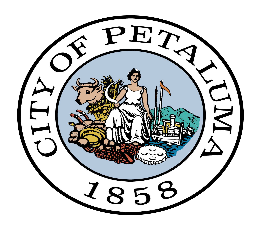 INSTRUCTIONS FOR TAXI DRIVER PERMIT APPLICANTS  RENEWALSPlease review this notice and follow the instructions in order for your application to be processed. Failure to follow the instructions will delay your request for a permit. Taxi driver permits are valid for one year.Applications will be accepted at the City Hall, 11 English Street during regular business hours:Monday - Thursday 9:00 am – 4:00 pmWhat you need to do:Go to ADTS, pay their service fee, and be drug testedWithin 30 days of your fingerprinting and drug screening, bring the following to the Code Enforcement Officer located at City Hall (West Wing). The completed Community Development Department Taxi Driver Permit ApplicationYour driver licenseYour resident alien card, if you’re not a U.S. citizenThe results of your drug screeningPay the $113 application processing fee at the Finance Department at City Hall (East Wing). Please note:The Code Enforcement Officer shall not issue a taxi driver permit to anyone under the age of twenty-one years.Completed applications must be returned to the Community Development Department within 30 days of being drug tested. If more than 30 days has passed, the applicant will have to pay the fees again and repeat the test.The Code Enforcement Officer will contact you at the number you provide when your application has been processed. Please email codeenforcement@cityofpetaluma.org or call (707)-778-4445 for any further questions. 11 English Street, Petaluma, CA 94952 – cdd@cityofpetaluma.org